        RENTAL APPLICATION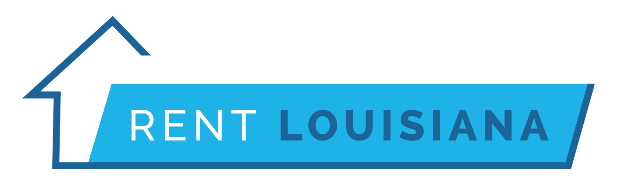 Each adult (18 or older) must fill out a separate application. There is a non-refundable fee of $45/adult to apply.      RENTAL/RESIDENCE HISTORY (Must provide the past 2 years worth of rental/residential history)EMPLOYMENT HISTORY (Must provide at least 2 years worth of employment history)VEHICLES (Include vehicles belonging to other proposed occupants also)EMERGENCY CONTACTSGENERAL INFORMATIONAgreement & Authorization SignatureI believe that the statements I have made are true and correct. I hereby authorize a credit and/or criminal check to be made, verification of information I provided and communication with any and all names listed on this application. I understand that any discrepancy or lack of information may result in the rejection of this application. I understand that this is an application for an apartment or other residential home and does not constitute a rental or lease agreement in whole or part. I further understand that there is a non-refundable fee to cover the cost of processing my application and I am not entitled to a refund, even if I don't lease the property. Additionally, if I am approved, I have 24 hours from the time of notification of approval to cancel my application. Any time after this, the deposit paid will be forfeited by me and used by Rent Louisiana, LLC/Keller Williams to market and re-lease the unit. Any questions regarding rejected applications must be submitted in writing and accompanied by a self-addressed stamped envelope.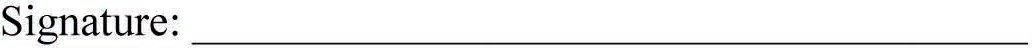 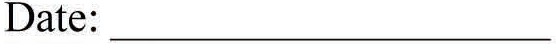 First	Middle	Last	IFirst	Middle	Last	IBirthDate	I SocialDate	I SocialSecuritySecurity#I Driver's License  #IIIIIIIIAny Other Names You've Used In The Past (Maiden)I Cell PhoneI Cell PhoneI Cell PhoneI Home Phone PhoneI Home Phone PhoneI Home Phone PhoneI Home Phone PhoneIIIIIIIAll Other Proposed OccupantsAll Other Proposed OccupantsAll Other Proposed OccupantsAll Other Proposed OccupantsDOB:DOB:Relationship To ApplicantRelationship To ApplicantRelationship To ApplicantCurrent ResidencePrevious ResidencePrior ResidenceStreet AddressCityState & ZipLast Rent Amount PaidOwner/Manager and Phone NumberOwner/Manager and Phone NumberReason for leavingIs/Was rent paid in full?Did you give notice?Were you asked to move?Name(s) in which you r utilities  are now billed:From/ToFrom/ToFrom/ToDates of ResidencyCurrent EmploymentPrevious EmploymentPrior EmploymentEmployed ByAddressEmployer's PhoneOccupationName of SupervisorMonthly Gross PayFrom/ToFrom/ToFrom/ToDates  of EmploymentMakeModelColorYearLicense PlateNameStreet AddressCity, State, ZipRelationshipPhone NumberBy signing the application you grant us permission to communicate with all the contacts listed in this section in the event we can't locate you. Furthermore, if you abandon the apartment for any reason, then you grant us permission to allow your relative listed above to remove all contents of the dwelling on your behalf.By signing the application you grant us permission to communicate with all the contacts listed in this section in the event we can't locate you. Furthermore, if you abandon the apartment for any reason, then you grant us permission to allow your relative listed above to remove all contents of the dwelling on your behalf.By signing the application you grant us permission to communicate with all the contacts listed in this section in the event we can't locate you. Furthermore, if you abandon the apartment for any reason, then you grant us permission to allow your relative listed above to remove all contents of the dwelling on your behalf.By signing the application you grant us permission to communicate with all the contacts listed in this section in the event we can't locate you. Furthermore, if you abandon the apartment for any reason, then you grant us permission to allow your relative listed above to remove all contents of the dwelling on your behalf.Have you ever been served a late rent notice?Do any of the  peopleWho would be living in the apartment smoke?How longDo you think you would be renting from us?Have you ever filed for bankruptcy?  If so, when?	I  When would you be able to move in?	I  Have you ever been convicted of a   felony?Have you ever filed for bankruptcy?  If so, when?	I  When would you be able to move in?	I  Have you ever been convicted of a   felony?Have you ever filed for bankruptcy?  If so, when?	I  When would you be able to move in?	I  Have you ever been convicted of a   felony?I	II	II	IHave you ever been served an eviction notice? If so, when? I How many pets do you have (list Type, Breed, Weight, & Age)?Have you ever been served an eviction notice? If so, when? I How many pets do you have (list Type, Breed, Weight, & Age)?Have you ever been served an eviction notice? If so, when? I How many pets do you have (list Type, Breed, Weight, & Age)?IIIHave you    had any reoccurring problems with your current apartment or landlord? If yes, please explain:Have you    had any reoccurring problems with your current apartment or landlord? If yes, please explain:Have you    had any reoccurring problems with your current apartment or landlord? If yes, please explain:Why are you moving from your current address?Why are you moving from your current address?Why are you moving from your current address?List any verifiable sources and amounts of income you wish to have considered (optional):List any verifiable sources and amounts of income you wish to have considered (optional):List any verifiable sources and amounts of income you wish to have considered (optional):If you were to run into financial difficulty in the future and couldn’t come up with the money to pay the rent, do you know someone that would loan you the money? If so, provide the person's name, address, & phone # so that we can use them as a reference for you.If you were to run into financial difficulty in the future and couldn’t come up with the money to pay the rent, do you know someone that would loan you the money? If so, provide the person's name, address, & phone # so that we can use them as a reference for you.If you were to run into financial difficulty in the future and couldn’t come up with the money to pay the rent, do you know someone that would loan you the money? If so, provide the person's name, address, & phone # so that we can use them as a reference for you.Have you been a party to a lawsuit in the past? If yes, please  explain why:Have you been a party to a lawsuit in the past? If yes, please  explain why:Have you been a party to a lawsuit in the past? If yes, please  explain why:We run a credit check and a criminal background check. Is there anything negative we will find that you want to comment on?We run a credit check and a criminal background check. Is there anything negative we will find that you want to comment on?We run a credit check and a criminal background check. Is there anything negative we will find that you want to comment on?How did you hear about this apartment?	I  Do you have an e-mail address we can reach you at?How did you hear about this apartment?	I  Do you have an e-mail address we can reach you at?How did you hear about this apartment?	I  Do you have an e-mail address we can reach you at?IIIDo you know of anybody else looking for an apartment? Please provide their name and number. If you refer a friend and you each end up renting separate properties from us then we will pay you a referral reward!Do you know of anybody else looking for an apartment? Please provide their name and number. If you refer a friend and you each end up renting separate properties from us then we will pay you a referral reward!Do you know of anybody else looking for an apartment? Please provide their name and number. If you refer a friend and you each end up renting separate properties from us then we will pay you a referral reward!